Madrid, 23 marzo de 2020Llega a Cuatro ‘Mzungu: Operación Congo’, la historia de un hombre decidido a construir una escuela en una de las zonas más deprimidas del mundoEl programa narra el periplo vital de José Antonio Ruiz Díez, un hombre que decidió dejarlo todo para construir un centro escolar en una peligrosa aldea del este de la República Democrática del Congo. Emociones, peligros, contratiempos y edificantes experiencias a nivel humano se suceden a lo largo de la ejecución de este proyecto, que el programa recoge a lo largo de seis impactantes entregas.Coincidiendo con el estreno del programa, sale al mercado el libro 'El loco del Congo. Querer para Crear', donde José Antonio ofrece un inspirador relato de su experiencia vital, y la banda sonora de 'Mzungu: Operación Congo', disponible en las principales plataformas musicales. Esta es la historia de un hombre, José Antonio Ruiz Díez, decidido a dejarlo todo para emprender un proyecto solidario: crear una escuela en una de las zonas más peligrosas del Congo. Es la historia de su periplo, un trabajo incansable rodeado de riesgos pero también de emociones y de valiosas experiencias a nivel humano en su reto de intentar que unos niños sin oportunidades tuvieran acceso a una formación escolar. Esta historia se titula ‘Mzungu: Operación Congo’ y es el nuevo programa que Cuatro estrenará el próximo miércoles 25 de marzo, a las 22:45 horas.“La historia que os voy a contar seguramente pueda parecer una locura”, explica José Antonio Ruiz, presentador, productor ejecutivo y creador del programa. “A lo largo de mi vida he viajado mucho por mi carrera profesional y también porque es mi gran pasión. Durante mis viajes he visto la muerte de cerca en varias ocasiones y quizás por eso me hice una pregunta que me cambió para siempre: ¿Estaba dispuesto a levantarme un día con 90 años y arrepentirme de no haber hecho con mi vida lo que realmente quería? Entonces tomé la decisión de llevar a cabo un proyecto en uno de los países más injustos y más peligrosos que había conocido. Un lugar donde los niños no tuvieran ninguna oportunidad, donde nadie se atrevería a pisar”. Las luces y las sombras del país africanoDespués de vivir en 11 países durante más de 22 años y tras haber recorrido el mundo, José Antonio Ruiz decidió devolverle a la vida lo que la vida le había dado a él ayudando a quienes no habían tenido la oportunidad de estudiar, apostando por la educación como herramienta de desarrollo. Motivado por su determinación de ayudar a los niños más necesitados del este de la República Democrática del Congo, José Antonio Ruiz -con 30.000 € en el bolsillo recopilados entre sus propios ahorros y de donaciones de familiares y amigos- emprendió un peligroso viaje por lo más profundo del país y sus paupérrimas infraestructuras junto a dos operadores de cámara hasta localizar una comunidad remota sobre la que levantar los cimientos de la escuela. A lo largo de seis fascinantes entregas, José Antonio va contando las dificultades que supone intentar hacer su sueño realidad en un entorno muy complejo desde el punto de vista político, social y cultural.Aunque su llegada fue bien recibida por una gran parte de la comunidad, la corrupción de algunas autoridades locales puso en riesgo no sólo el proyecto, sino también la integridad física del equipo, que conforme avanzaba en su objetivo de levantar la escuela se vio obligado a sortear un peligroso camino de riesgos, guerrillas, bandidos y explotaciones de minerales como el oro y el coltán, conocido como ‘el mineral de la muerte’.A pesar de los obstáculos y los contratiempos, la determinación de José Antonio le llevó a perseverar en su empeño y le permitió vivir experiencias extraordinarias a través del cariño y el esfuerzo de las personas que se implicaron en el proyecto y les iniciaron en numerosas tradiciones congoleñas; la convivencia en la selva con miembros de una tribu de pigmeos, con quienes compartieron su ancestral modo de vida; y la visita al fascinante volcán en activo de Nyiragongo y a los gorilas de montaña, entre otras situaciones. Norberto López Amado y David Sousa Moreau, coproductores ejecutivos del proyectoJosé Antonio Ruiz, productor ejecutivo del programa, ha contado con la colaboración de dos conocidos profesionales de la industria que, tras ver las imágenes que el equipo grabó durante su experiencia en el país africano, decidieron sumarse al proyecto como coproductores ejecutivos: los cineastas Norberto López Amado (‘El Cuaderno de Sara’) y David Sousa Moreau (‘Reevolution’). 'Mzungu: Operación Congo' traspasa la pantalla con el libro ‘El loco del Congo’ y la banda sonora del programaCoincidiendo con el estreno de 'Mzungu: Operación Congo', la Dirección Comercial de Mediaset España ha lanzado dos productos derivados del programa que completan la experiencia de los espectadores: la banda sonora del espacio, disponible en todas las plataformas musicales y cuyo tema central, 'Heart of The Congo' ha sido grabado con la orquesta de cuerda Mad4String; y el libro 'El loco del Congo. Querer para Crear', en colaboración con la editorial Martínez Roca y disponible en librerías on line, donde José Antonio Ruiz realiza en primera persona un inspirador relato de su experiencia vital y comparte las claves que le han permitido superar miedos y barreras y conseguir las metas que se ha ido marcando a lo largo de su vida.En la primera entrega del programa… Motivado por su determinación de emprender un proyecto solidario, José Antonio deja todo atrás y se propone construir una escuela para los niños más necesitados en una de las zonas más pobres y violentas del mundo: el este de la República Democrática del Congo. Para llevar a cabo su propósito, emprende un peligroso viaje en compañía de dos operadores de cámara. Su primer objetivo es encontrar una comunidad remota y sin escuela donde los niños no tengan ninguna oportunidad. Esta búsqueda les obliga a viajar en autobús, coche y hasta en canoa durante días por un país que cuenta con las peores infraestructuras del planeta. Por un recorrido que les lleva hacia lo más profundo de tan inhóspita región, visitan ciudades como Kisangani y navegan por el famoso Río Congo. Las cámaras no son bien recibidas y tanto la corrupción de algunas autoridades locales como de algunos individuos que encuentran a su paso amenazan de improviso sus planes y ponen en peligro al equipo.Una programación enfocada a la reflexiónEl estreno de ‘Mzungu: Operación Congo’ se suma a las acciones especiales de programación diseñadas por Mediaset España para la sensibilización alrededor del estreno de la película de Telecinco Cinema ‘Adú’, que ha incluido la emisión en Telecinco del largometraje ‘El cuaderno de Sara’ sobre la explotación de personas en las minas de extracción de coltán; distintas entrevistas en programas del grupo a Jesús Vázquez, embajador de Buena Voluntad de ACNUR; y la emisión en el canal de ’12 Meses’ de MITELE de los documentales de temática social ‘La niña bonita’ y ‘El loco del desierto’. 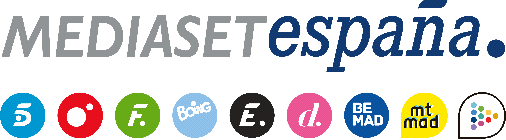 